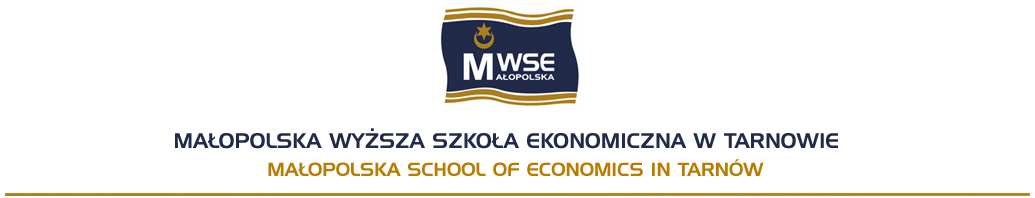 ZAŚWIADCZENIE O ZATRUDNIENIU/ STAŻU/ WOLONTARIACIE*dot. zaliczenia praktyki Zaświadcza się, że DANE DOTYCZĄCE STUDENTAImię i nazwisko: ………………………….……………… nr albumu: …….………Rok studiów: …………………...…..... tryb studiów: stacjonarne/niestacjonarne*Rok akademicki: ……………………………………………………….…...………....Kierunek: …………………………………..…………………………………….…….Specjalność: ………………………………………….………………………………...DANE DOTYCZĄCE INSTYTUCJI, W KTÓREJ STUDENT PRACUJE/ ODBYWA(Ł) STAŻ/ WOLONTARIATNazwa instytucji:      ………………………………………………………………………………………………      ………………………………………………………………………………………………Adres instytucji:     ………………………………………………………………………………….……………     …………………………………………………………………………….…………………DANE DOTYCZĄCE ZATRUDNIENIA/ STAŻU/ WOLONTARIATURodzaj umowy: …………………………………………………..……………….……Okres zatrudnienia/ stażu/ wolontariatu: …………………….……………….…….Stanowisko pracy: ………………………………………………..……………………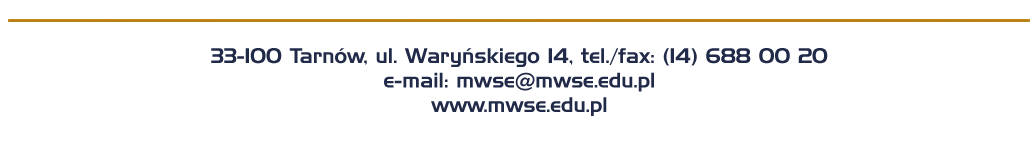 Arkusz oceny osiągniętych efektów uczenia się określonych dla praktyki  w programie studiów w powiazaniu z wykonywanymi czynnościami na stanowisku pracy/ w ramach wolontariatu** Ocena stopnia realizacji efektu  w skali 0-5 0-2 – brak zaliczenia3-5 – zaliczenie Wykonywane przez Panią/Pana …………………………… czynności zawodowe obejmują zagadnienia określone we właściwym sylabusie praktyk, realizują wymienione w nim cele i pozwalają na uzyskanie wskazanej wiedzy, umiejętności i kompetencji społecznych.		 …………………….		……………………..(pieczęć instytucji) 	                                                                                         (pieczęć i podpis dyrektora/                                                                                                                               kierownika zakładu pracy)* niepotrzebne skreślić. Lp.Efekty uczenia się dla praktyki z programu studiów dla semestru VIWykonywane czynności potwierdzające osiągnięcie danego efektu przez studenta Uznanie efektu przez opiekuna praktyk w zakładzie pracy*/Uwagi i podpis opiekuna praktykMa podstawową wiedzę na temat rozwoju człowieka w cyklu życia zarówno w aspekcie biologicznym, jak i psychologicznym oraz społecznym Ma podstawową wiedzę o rodzajach więzi społecznych i o rządzących nimi prawidłowościach Ma podstawową, uporządkowaną wiedzę o różnych środowiskach wychowawczych, ich specyfice i procesach w nich zachodzącychPotrafi wykorzystywać podstawową wiedzę teoretyczną z zakresu pedagogiki oraz powiązanych z nią dyscyplin w celu analizowania i interpretowania sytuacji edukacyjnych, wychowawczych, opiekuńczych, kulturalnych i pomocowych, a także motywów i wzorów ludzkich zachowańMa rozwinięte umiejętności w zakresie komunikacji interpersonalnej, potrafi używać języka specjalistycznego i porozumiewać się w sposób klarowny i spójny przy użyciu różnych kanałów i technik komunikacyjnych ze specjalistami w zakresie pedagogiki, jak i z odbiorcami spoza grona specjalistówPotrafi ocenić przydatność typowych metod, procedur i dobrych praktyk do realizacji zadań związanych z różnymi sferami działalności pedagogicznejPotrafi posługiwać się zasadami i normami etycznymi w podejmowanej działalności, dostrzega i analizuje dylematy etyczne; przewiduje skutki konkretnych działań pedagogicznychPotrafi pracować w zespole pełniąc różne role; umie przyjmować i wyznaczać zadania, ma elementarne umiejętności organizacyjne pozwalające na realizację celów związanych z projektowaniem i podejmowaniem działań profesjonalnychDocenia znaczenie nauk pedagogicznych dla utrzymania i rozwoju prawidłowych więzi w środowiskach społecznych i odnosi zdobytą wiedzę do projektowania działań zawodowych Dostrzega i formułuje problemy moralne i dylematy etyczne związane z własną i cudzą pracą, poszukuje optymalnych rozwiązań, postępuje zgodnie z zasadami etykiOdpowiedzialnie przygotowuje się do swojej pracy, projektuje i wykonuje działania pedagogiczne